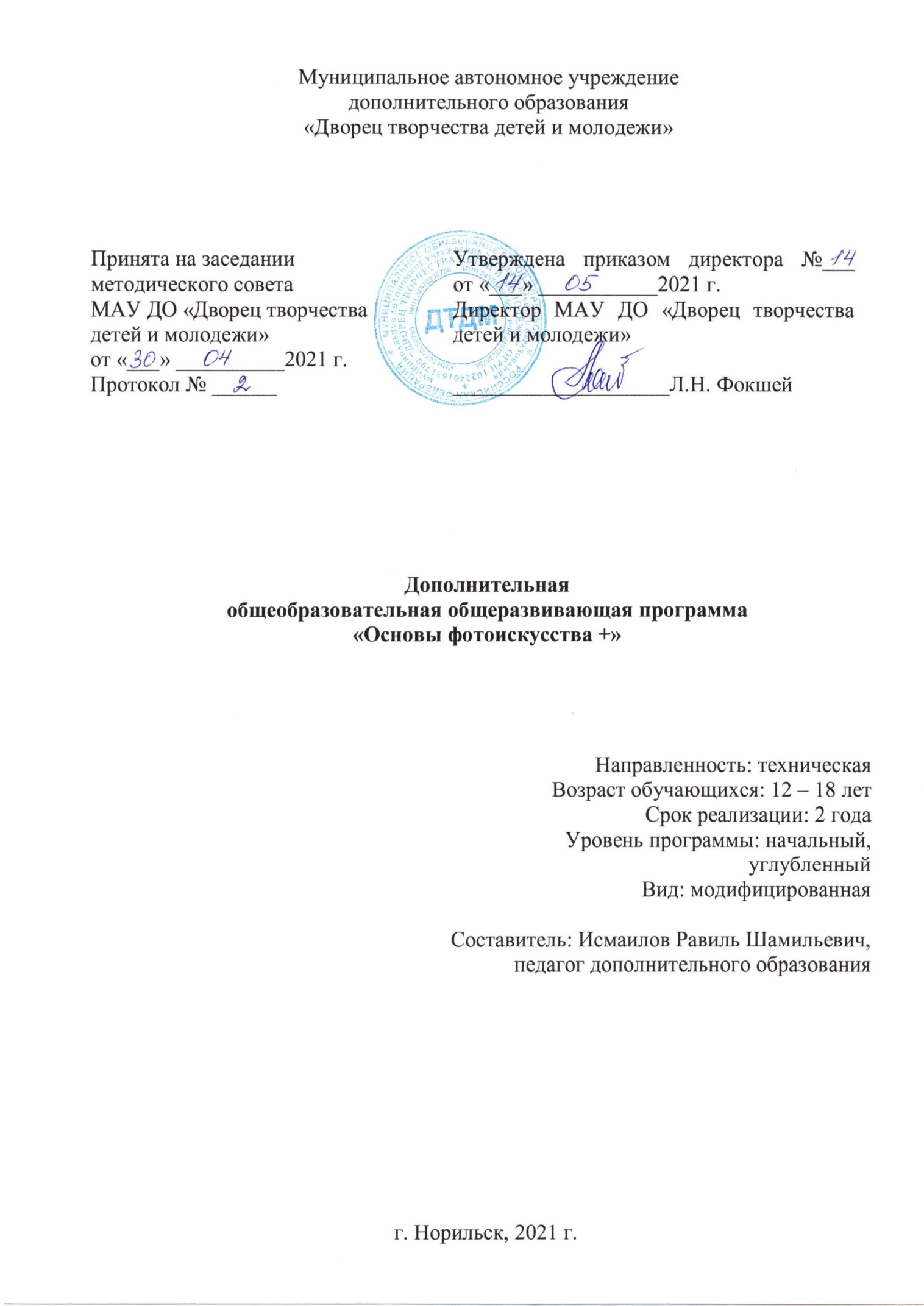 ОглавлениеI. Комплекс основных характеристик программы.1. Пояснительная запискаДополнительная общеобразовательная (общеразвивающая) программа «Основы фотоискусства» технической направленности реализуется в очно-заочной форме (с возможностью применения дистанционных технологий обучения), нацелена на формирование у обучающихся начальных творческих компетентностей посредством приобщения их к одному из методов изобразительного искусства - фотографии (приобретение практических навыков фотографирования в условия естественного освещения или студийного света на высоком уровне).  Уровень сложности содержания данной программы – «Начальный уровень». Программа составлена с учетом следующих нормативно-правовых документов:Федеральный Закон РФ от 29.12.2012 № 273-ФЗ «Об образовании в Российской Федерации» (в редакции от 31.07.2020 № 304-ФЗ «О внесении изменений в Федеральный закон «Об образовании в Российской Федерации» по вопросам воспитания обучающихся»).Приказ Министерства просвещения РФ от 09.11.2018 № 196 «Об утверждении Порядка организации и осуществления образовательной деятельности по дополнительным общеобразовательным программам» (в редакции от 30.09.2020 № 533).Приказ Министерства образования и науки РФ от 23.08.2017 г. № 816 «Об утверждении Порядка применения организациями, осуществляющими образовательную деятельность, электронного обучения, дистанционных образовательных технологий при реализации образовательных программ».Постановление Главного государственного санитарного врача РФ от 28.09.2020 № 28 «Об утверждении санитарных правил СП 2.4.3648-20 «Санитарно-эпидемиологические требования к организациям воспитания и обучения, отдыха и оздоровления детей и молодежи».Концепция развития дополнительного образования детей, утвержденная распоряжением Правительства РФ от 04.09.2014 № 1726-р. Стратегия развития воспитания в РФ до 2025 года, утвержденная распоряжением Правительства РФ от 29.05.2015 № 996-р.Приоритетный проект «Доступное дополнительное образование детей», утвержденный протоколом заседания президиума при Президенте РФ 30.11.2016. Паспорт федерального проекта «Успех каждого ребенка», утвержденный на заседании проектного комитета по национальному проекту «Образование» 07.12.2018 (протокол № 3).Приказ Министерства просвещения РФ от 03.09.2019 № 467 «Об утверждении Целевой модели развития региональных систем дополнительного образования детей».Актуальность программы определяется возросшей потребностью в профессиональных кадрах в области телевидения и печатных СМИ, а также ростом числа всевозможных конкурсов и фестивалей детского экранного творчества – международных, региональных, городских, окружных, школьных.   Уровень качества визуализации предоставляемых работ и отражение содержания изобразительного ряда связаны с низким уровнем подготовки учащихся. Содержание программы направлено на освоение специальных знаний и навыков, способствующих к адаптации ребенка в современных условиях развивающихся технологий, становлению творческой личности. Практическая значимость программы заключается в ее ориентации на такие профессии, как фотокорреспондент или телевизионный оператор.Образовательная программа «Основы фотоискусства» разработана для творческого объединения «Контраст» и направлена на развитие художественно-эстетического вкуса учащихся, культуру восприятия изобразительного искусства и фиксацию посредством фототехники действительности окружающего нас мира, а также освоения методов создания художественных образов. Новизна программы предполагает использование современных цифровых технологий фотопроцесса на протяжении всего курса её реализации.Во время обучения учащийся познает мир фотографии, её физико-химическую природу, а также психологию восприятия. Затем на практике проходит полный цикл создания объемного изображения и воспроизведения его на плоскости светочувствительной поверхности (идея снимка, создание атмосферы и объема за счет источников света, съёмочный процесс, обработка и ретушь, печать готовой фотографии). В результате обучения, учащийся имеет базовые познания о жанрах изобразительного искусства, языке фотографии, технологии создания светописи.Отличительные особенности: Программа была написана в 2019 году и является интегрированной по содержанию, так как в ней сочетаются такие дисциплины, как физика, геометрия, философия, психология, история, основы рекламы, информатика и т.д. По степени авторства является модифицированной, так как представляет собой результат интеллектуального труда автора-составителя и является результатом его исследовательской работы по анализу уже имеющихся программ данной тематики, современных методик, инновационных технологий обучения, а также педагогического опыта.  Разработана на основе типовых программ фотокружка и кружка «Юный кинолюбитель» (Сборник "Программы для внешкольных учреждений и общеобразовательных школ, художественные кружки". Издательство "Просвещение", 1981 год), «Цифровое фото и видео» Зеленогорск 2011г., программы во многом не устарели и сейчас.  В данные источники автором были внесены изменения с учетом современных требований к оформлению и содержанию дополнительных общеобразовательных программ.По уровню освоения содержание и материал дополнительной общеобразовательной программы организован по принципу начального затем углубленного уровня сложности и рассчитана на 2 года обучения.Адресат программы: Набор в группу – свободный и осуществляется по результатам собеседования с целью определения имеющихся у учащихся базовых знаний и творческих способностей в области изобразительного искусства и его методов в частности фотографии. При приеме желательно наличие у обучающихся фотоаппарата (цифрового/зеркального) или в виде встроенной функции «фотосъемки» любого типа гаджета. Программа рассчитана на учащихся получающих образование в средней общеобразовательной школе, средней и старшей возрастной категории.Объем и сроки освоения программы: Основная возрастная категория учащихся – от 12 до 18 лет. Программа рассчитана на 2 года обучения: 1 год обучения – 144 часа; 2 год обучения – 144 часа. Общий объем учебных часов за весь период обучения составляет – 288 часа. Годовая нагрузка на учащегося составляет 144 часа. Теоретическая часть программы комбинируется с практической и реализуется в творческом объединении.Режим занятий: Занятия проводятся 2 раза в неделю, каждую неделю продолжительностью 2 академический часа (академический час – 45 мин.). Между занятиями проводится перемена 10 минут, согласно санитарным правилам и нормам СанПиН 2.4.4. 3172-14.Программа предполагает групповое обучение в разновозрастных группах (Приказ Министерства образования и науки Российской Федерации
от 29 августа 2013 г. № 1008).Формы и методы обучения: Форма реализации программы очная. Форма проведений занятий включает в себя теоретическую, практическую, а также игровой формат и занятия в форме консультации.	Основные методы, применяемые на занятиях:словесные (учащиеся делятся впечатлением от набранного опыта прошедших фото съемок или очередного конкурса. Проводятся дискуссии на различные темы по фотографиям известных авторов);иллюстративно-демонстрационные (для более детального раскрытия темы на занятиях применяются плакаты «шпаргалки», фотографии и видео уроки, презентации и показ тематических слайдов);Занятия включают в себя коллективную и индивидуальную работу, а постоянная ротация теории и практики наряду с разнообразием видов деятельности, форм и методов работы, приводит реализацию программы к положительным результатам. На протяжении всего занятия учащиеся не теряют внимание, и активно принимают участие в освоении предложенной темы.2. Цель и задачи программыЦель программы.Раскрыть индивидуальные творческие способности. Научить детей основным технологиям получения фотографий и цифровой обработки изображения, обучить творческому процессу создания художественной фотографии, сформировать навыки созидательного и креативного подхода в работе с фото- и видео-технологиями.Задачи программы.	Образовательные:знакомство с историей возникновения фотографии, фото и видеоаппаратуры;дать целостное представление технической грамотности фото и видео техники;научить грамотно, обоснованно выбирать и группировать снимаемую сцену;освоить технологию процесса ретуши и монтажа в графических редакторах;ознакомить с основными профессиональными навыками сферы средств массовой информации.Личностные:формирование художественно-эстетического вкуса;воспитание навыков творческого процесса для достижения и реализации творческих идей;выработка ответственности у ребенка, выполняющего общекомандные задачи. Метапредметные:знакомство с существующими сферами средств массовых коммуникаций;развитие потребности к творческой презентации собственных художественных произведений;научить грамотно анализировать содержания фото снимка или видео сюжета, находить главную мысль, идею, событийный ряд;3. Планируемые результаты по окончанию обучения.3.1. ПредметныеК концу I года обучения по программе обучающиеся творческого объединения «Контраст»будут знать:правило безопасного и бережного обращения с фотоаппаратом и дополнительным оборудованием;устройство фотоаппарата;принцип работы механизма экспозиционных настроек: диафрагмы, затвора, матрицы фотоаппарата;влияние температуры цвета на снимок;влияние формата снимка на его качество;виды и маркировку объективов и их задачи;условия и методы применения фотовспышки;виды и задачи светофильтров;правила композиции;правила компоновки и крупности плана;задачи осветительных приборов;классическую схему расстановки света;понятие цветовая схема и «цветовой круг»;возможности фоторедакторов и методы ретуши;жанры фотографии.будут уметь:включать, настраивать фотоаппарат, пользоваться режимами съемок;настраивать экспозицию фотоаппарата;настраивать баланс белого WB;настраивать качество съемки;переставлять объективы, пользоваться ручными и автоматическими настройками объектива;настраивать фотовспышку, пользоваться отраженным светом;применять светофильтр;компоновать кадр, вычленять «лишнее» из кадра, оставляя главные акценты содержания;менять крупность плана;включать, настраивать осветительные приборы, пользоваться стойками;применять любой вид осветительного прибора и схему расстановки света для реализации изобразительных задач;применять во время съемки правило композиции;импортировать отснятый фотоматериал в программу графического редактора, обрабатывать и экспортировать в универсальный формат JPEG;применять на практике знания постобработки фотографии в соответствии со схемами цветового пространства жанра.будут владеть:знаниями технических характеристик цифровой фототехники;приемами фотосъемки;правилами композиции;правилами компоновки кадра;навыком построения световой схемы;инструментами фоторедактора, настройками рабочего интерфейса компьютерной программы.К концу II года обучения по программе обучающиеся творческого объединения «Контраст»будут знать:правило безопасного и бережного обращения с видео аппаратурой и дополнительным оборудованиемназначения, функции настроек и опций съемочной техники;правила композиции и приемы съемок;основы языка экранного искусства;основные виды и жанры кинематографии;основы операторской работы;основные этапы работы над производством видеофильма;порядок написания сценария;о структурировании информации и представлении на экране видеофильма.будут уметь:включать, настраивать видеокамеру, пользоваться режимами съемок;пользоваться дополнительными устройствами улучшающие качество съемки (штатив, осветительные приборы, стабилизирующие устройства, объективы, радиоустройства);создавать и организовывать постановочные сцены во время съемки;эффективно расставлять акценты при выборе во время репортажной съемки важности снимаемой сцены;монтировать отснятый материал в видео редакторе;импортировать и экспортировать видеоматериал с возможностью конвертации видеоформатов;экспортировать готовый видео файл в формат компактных переносных медиа устройств;организовать демонстрацию готового видео произведения.будут владеть:необходимыми техническими характеристиками цифровой видео аппаратуры;операторскими приемами съемки;правилами композиции и компоновки кадра;навыком построения световых схем;инструментами видео редактора и настройками его рабочего интерфейса при монтаже;знаниями форматности и разрешающей способности видео файла.3.2 Личностные.Обучающиеся будут обладать следующими качествами:самостоятельно принимать решения и иметь активную гражданскую позицию;иметь навыки межкультурного общения;обладать способностью организованно работать в коллективе;проявлять дружелюбие и толерантность по отношению к товарищам;иметь навыки по взаимодействию с окружающими в условиях доступного информационного пространства;со всей ответственностью подходить к охране и защите своего здоровья и безопасности.3.3 Метапредметные.У обучающихся будут развиты: умение эффективно применять весь комплекс выразительных средств и современных цифровых технологий при создании презентаций и фотографий;творческий подход к использованию технического разнообразия методов и приёмов, а также креативное выполнение задач в жанровой фотографии (портрет, пейзаж, натюрморт, макросъемка, спортивная съемка, фоторепортаж и др.);образное мышление при использовании современного демонстрационного оборудования и программного обеспечения и создании ярких фотографических образов.4. Учебный планI-го года обученияII-го года обучения5. Содержание учебного планаI-го года обученияI. Технические аспекты фотографии.1.1 Вводное занятие. Правила ТБ.Ознакомление с программой творческого объединения. Инструктаж по технике безопасности. Инструктаж по эксплуатации фото техники, осветительных приборов, а также безопасного обращения с электропитанием. Правила поведения в учебном кабинете, помещениях центра, на улице. Определение уровня знаний учащихся о фотоаппаратуре и фотографии. Просмотр фото работ, выполненных учащимися.1.2 История фотографии.Самые главные факты о зарождении и развитии великого искусства фотографии. История возникновения камеры обскуры, дагерротип и эволюция современного цифрового фотоаппарата.1.3 Устройство фотоаппарата.Как работает цифровая фотокамера на примере одного из первых пленочных фотоаппаратов. Что из себя представляет диафрагма, составляющие части объектива. Как устроен затвор, движение створок затвора и зависимость их от длины выдержки. Светочувствительный элемент и принцип его действия. Принципиальные отличия цифрового системного и цифрового зеркального фотоаппарата.1.4 Три основные компонента экспозиции.Настройки экспозиции цифрового зеркального фотоаппарата DSLR (англ.: Digital single-lens reflex camera – рус.: цифровая однообъективная зеркальная камера). Диафрагма её основное предназначение, устройство механизма ирисовой диафрагмы. Понятие глубины резко изображаемого пространства ГРИП, образование «боке». Затвор. Его устройство и принцип действия. Понятия «задней и передней шторки», Эффекты длинной и короткой выдержки. Сенсор цифровой фотокамеры – матрица. Принцип действия и размеры матрицы («фулл фрейм» и «кроп фрейм»). Классификация кадра: крупноформатный (широкоформатный), среднеформатный, узкоформатный. Понятия «шумы», светочувствительность, значения ISO и их влияния на изображение снимка.Практические занятия. Ознакомление с зеркальным фотоаппаратом и его эргономикой. Положение рук во время съемок, правильный хват камеры, техника безопасности во время съемки. Включение ручного режима для полного контроля экспозиции. Ознакомление с приоритетными режимами фотоаппарата. Настройка экспозиции в разных условиях освещения. Практические задания на съемку объекта с закрытой и открытой диафрагмой, задания на съемку объекта с длинной и короткой выдержкой. Съемка с увеличением чувствительности матрицы в условиях недостаточной освещенности. 1.5 Цветовая температура.	Понятие «баланс белого WB». Как установить цветовую температуру по белому, серому, черному. Предустановки на камере. Ошибки при выставлении баланса белого. Определение теплых и холодных оттенков цвета. Условия выбора ручного или автоматического режима баланса белого.	Практические занятия. Кнопка WB и её функции. Определение температуры цвета лампы освещения. Выставление баланса в ручном режиме по белому листу или специальной карте белого, серого или черного цвета.1.6 Формат сохранения снимков.	Схема работы цифрового обмена данными между системами фотоаппарата. Основные задачи процессора камеры. Получение цифрового сигнала с сенсора матрицы, его обработка с выводом на ЖК экран фотоаппарата и записи на цифровой носитель. Разновидность форматов записи RAW(NEF) и JPEG и их дальнейшее использование. Программное сжатие фотоаппарата и «негатив».	Практические занятия. Съемка с выбором формата RAW и JPEG с разной степенью сжатия. Сравнительный анализ качества результатов снимков, отснятых в формате JPEG и RAW.1.7 Объектив.Основа основ любого фотоаппарата – объектив. Фокусное расстояние. Эквивалентное фокусное расстояние. Светосила. Система стабилизации. Кольцо фокусировки и прием фокусирования в автоматическом режиме фокусировки. Физические свойства зум объектива, фикс объектива и широкоугольного объектива, понятие «хроматические аберрации» оптической системы.Практические занятия. Отработка техники безопасности при смене объективов на фотоаппарате. Съемка с «зум» объективом. Съемка с «фикс» объективом. Съемка с применением узкого и широкого угла, изменение крупности плана. Фокусирование на объекты переднего плана, заднего плана в ручном и автоматическом режимах. Практическое задание на развитие креативности фотографа (напр.: съемка 24 кадра с одной точки или сверху, или снизу и т.п.).1.8 Встроенная и внешняя вспышка.	Съёмка с дополнительным источником света. Задачи и возможности встроенной вспышки и внешней вспышки. Устройство внешней вспышки. Настройки, режимы «ведущей» и «ведомой» вспышки. Управление внешней вспышкой. Синхронизация по задней и передней шторке. Прямой и отраженный свет.	Практические занятия. Отработка техники безопасности при подключении внешней вспышки к фотоаппарату. Съемка с внешней вспышкой, пользуясь её отраженным светом. Управление вспышкой в режиме «ведомая» на расстоянии. Отработка синхронизации вспышек.1.9 Дополнительное оборудование.	Важные аксессуары для зеркальной камеры. Карта памяти и её характеристики. Основное предназначение штатива, технические возможности, применение. Ультрафиолетовые, поляризационные и нейтрально-серые светофильтры, их применение в фотосъемке. Разновидность кофров и фоторюкзаков. Средства очистки. Дополнительное навесное оборудование для фильтров, дополнительного света или стабилизации камеры. Пульт управления.	Практические занятия. Частичная сборка-разборка штатива. Прикручивание площадки к фотоаппарату. Установка фотокамеры на штатив. Съемка со штатива.1.10 Понятие «композиция кадра».	Организация объектов в кадре. Золотое сечение и число Фибоначчи. 10 правил композиционного построения кадра. Понятие ракурс и точка съемки. Основа изобразительного языка. Смысловая связующая объектов в кадре. Эмоциональная составляющая снимка.	Практические занятия. Практические упражнения на компоновку кадра. Выбор точки съемки. Вычленение «лишнего» за рамки кадра.1.11 Тестирование по пройденным темам.	Практические занятия. Занятие посвящено проверке уровня знаний по пройденным материалам, проводимое в форме тестирования. А также по итогам тестирования с группой проводится анализ и работа над ошибками, допущенными при написании тестов.II. Свет как изобразительное средство фотографии.2.1 Понятие «крупность плана».	Три основные крупности плана и принцип разбивки на крупности. Смысловое значение общего плана, крупного плана и среднего плана. Угол обзора объектива при разных фокусных расстояниях. Макросъемка.Практические занятия. Практические упражнения, съемка объекта с разной крупностью плана.2.2 Точка съемки и понятие «Ракурс».	Угол съемки, понятие «нулевой ракурс». Непривычный «взгляд» камеры на привычные окружающие нас объекты. Искажения перспективы при съемке с изменением ракурса.Практические занятия. Съемка любых объектов с гулом меньше или больше чем «нулевой ракурс».2.3 Объект и фон в кадре.	Пространственные характеристики объекта. Глубинные зоны кадра: передний план, второй план и фон. Функции фона. Яркости и контрасты основного объекта и фона.Практические занятия. Съемка объекта с пространственным разделением фона.2.4 Изобразительная задача фотоосвещения.	Схемы освещения. Техническая работа со светом. Изобразительные задачи. Светотеневой рисунок изображения. Контровой свет, моделирующий свет, рисующий и заполняющий свет. Мягкий рассеянный и жесткий свет.Практические занятия. Съемка объектов с применением различных схем освещения. Поиски светотеневого рисунка.2.5 Оборудование для фотостудии.	Осветительные приборы. Рефлекторы, фильтры. Софтбокс и зонт. Система крепления фона. Система синхронизации и управление светом. Импульсный свет. Постоянный свет. Маска Гобо. Практические занятия. Правила техники безопасности при работе с осветительными приборами. Настройка и управление светом.2.6 Синхронизация световых приборов.	Синхронизация импульсом. Радиочастотная синхронизация. Режимы ведущей и ведомой вспышки. Система из стационарного и мобильного света.Практические занятия. Настройка синхронизации и управление светом.2.7 Свет и композиция кадра.	Композиционная задача освещения. Цель композиции.Практические занятия. Предметная съемка2.8 Цвет в фотографии.	Значение цвета в фотографии. Явление «выступающих» и «отступающих» цветов. Цветовой круг и гармоничное сочетание цветов.Практические занятия. Съемка объектов с применением сочетания противоположных цветов.2.9 Ознакомление с графическими редакторами.	Разновидность графических редакторов для постобработки фотографии. Программа для коррекции и ретуши. Основные функции. Основные инструменты обработки.Практические занятия. Импорт RAW фотоснимков в программе графического редактора. Коррекция цвета и света. Экспорт в JPEG.2.10 Процесс обработки цифровых фотографий.	Ретушь и цветокоррекция. Приемы обработки и исправления экспозиции.Практические занятия. Обработка RAW снимков.2.11 Ретушь и цветокоррекция фотографии.	Пакетная обработка фотографий. Создание пресетов.Практические занятия. Обработка RAW снимков.2.12 Виды фотографии.	Виды фотографий.Практические занятия. Анализ работ именитых фотохудожников.2.13 Жанры фотографии.	История различных жанров. Техника жанровых фотографий. Специальное оборудование и техника для съемки в определенных направлениях.Практические занятия. Съемка со специальными приспособлениями. Фото эксперименты.2.14 Разновидность приемов съемки.	Длинная и короткая выдержка. Зумирование. Движение. Различные трюки.Практические занятия. Съемка разными приемами для достижения определенных задач.2.15 Практические работы по курсу фотография.	Выполнение практических работ по темам итоговой аттестации.Практические занятия. Съемка и обработка работ по темам итоговой аттестации.2.16 Оформление фотовыставки.	Качественный отбор снимков по тематическим направлениям. Обсуждение с группой места инсталляции и формы проведения выставкиПрактические занятия. Предоставление учащимися авторских работ, отснятых в рамках тематических заданий. Подготовка необходимого освещения, музыкального сопровождения. Подготовка теоретической части курса фотографии необходимой для защиты аттестации.2.17 Организация фотовыставки.	Подготовка фотографий, распространение информации об открытии выставки.Практические занятия. Печать фотографий, инсталляция.2.18 Проведение фотовыставки, как результат итоговой аттестации.	Открытие выставки.Практические занятия. Проведение фотовыставки и защита авторских работ.Содержание учебного планаII-го года обученияI. Основы видеотворчества.1.1 Вводное занятие. Правила ТБ.Ознакомление с программой творческого объединения. Инструктаж по технике безопасности. Инструктаж по эксплуатации видео техники, светоприборов, а также безопасного обращения с электропитанием. Правила поведения в учебном кабинете, помещениях центра, на улице. Беседа о любимых фильмах и передачах. Знакомство с творчеством учащихся.1.2 Планирование творческой деятельности объединения.Теория. Определение целей и задач на полугодие. Определение темы работ(ы) для показа на итоговой аттестации.1.3 Ознакомление с видео съемочной аппаратурой.Устройство видео камеры. Использование фотоаппарата в качестве видео съемочной аппаратуры. Настройки видео камеры. Функции и опции. Накамерный свет.Практические занятия. Пробное включение, выключение видео камеры. Съемка первых видео кадров.1.4 Визуальность.Основы видеосъемки, терминология. Понятия видеоряд, кадр, планы. Понятие склейка кадров. Крупность плана и его задачи. Определение ракурса.Практические занятия. Просчет хронометража съемочного материала относительно хронометража кадра. Съемка объекта с изменением ракурса.  1.5 Композиция.	Понятие «композиция в видео». Правила композиции. Композиция при движении камеры. Композиция при движении объекта. Пассивная камера. Активная камера.	Практические занятия. Съемка с применением штатива. Пробы самостоятельных съемок с придуманной сюжетностью.1.6 Тревеллинг.	Типы тревеллинга. Панорамирование, трансфокация, Траекторная съемка. Специальное оборудование: телевизионный кран. Тележка. Дрон или квадрокоптер. Современные средства съемок трэш камерой.	Практические занятия. Съемка с применением штатива. Пробы самостоятельных съемок в «движении».1.7 Аудиовизуализация.Закадровый текст. Интершум. Звуковая реалистичность кадра. Аудио визуализация. Способы создания аудио-шумовых эффектов.1.8 Жанр. Жанры информационной тележурналистики..	Классификация кино. Сюжет. Интервью. Подводка. Структура и элементы сюжета.	Практические занятия. Пробы съемок с применением правила «восьмерки». Съемка диалога учащихся группы.1.9 Однокадровый фильм.	Ознакомление с произведениями короткометражных однокадровых фильмов.	Практические занятия. Съемка однокадрового фильма.II. Монтаж.2.1 Терминология монтажа.	Понятие «Монтаж». Правила и принципы монтажа.Практические занятия. Съемка объекта «под монтаж».2.2 Компьютерная программа для видео монтажа.	Ознакомление с программой видео монтажа. Основной принцип работы с видео редактором. Настройки. Импорт и экспорт проекта.Практические занятия. Оцифровка видео материала. Создание нового проекта и импорт видеоряда. Склейка и экспорт проекта в готовый аудиовизуальный продукт.2.3 Приемы монтажа видеоряда.	Приемы видео монтажа с применением и без применения эффектов и визуальных переходов. Синхронизация аудиовизуальных средств выразительности. Практические занятия. Монтаж с использованием интершума. Озвучивание видеоряда. Использование аудиодорожки для усиления эмоционального воздействия на зрителя при просмотре готового видео.2.4 Рендеринг и Экспорт видео.	Форматы видео файлов. Качество аудиовизуализации.  Экспорт и конвертация видео для импорта в портативные устройства и гаджеты. Практические занятия. Подготовка видео и копирования в компактные переносные мультимедийные устройства.2.5 Подготовка к показу конечного видео продукта.	Организация кинопоказа. Практические занятия. Подготовка к показу видео работ учащихся. Показ и защита видео работ на итоговой аттестации.II. Комплекс организационно-педагогических условий, включающих формы аттестацииКалендарный график Начало занятий по программе - 1 сентября 2021 г. Дата окончания реализации программы: 31.05.2023 г.  Количество часов по программе – 288 часа (144 часа в год).Последовательность тем совпадает с учебным планомРежим организации занятий по дополнительной общеобразовательной программе «Мастерская фото видео творчества» определяется календарным учебным графиком, соответствующим нормам, утвержденным Постановлением Главного государственного санитарного врача РФ от 04.07.2014 № 41 «Об утверждении СанПиН 2.4.4.3172-14 «Санитарно-эпидемиологические требования к устройству, содержанию и организации режима работы образовательных организаций дополнительного образования детей» (приложение № 3).*Академический час = 45 мин., перемена = 10 мин.*Праздничные дни – по календарю.Методическое обеспечение программы.Режим занятий соответствует Санитарно-эпидемиологическим правилам и нормативам СанПиН 2.4.4.3172-14Для успешного решения поставленных в программе задач требуется кадровое, методическое, информационное и материально-техническое обеспечение. 1.  Кадровое обеспечение.Программа может реализовываться педагогами дополнительного образования, имеющего образование не ниже средне-профессионального, педагогическое или профильное, без предъявления требований к стажу работы.2. Информационно-методическое (включая дидактические материалы).Перечень электронных ресурсов:Новости фотографии. 2008-2020. [Электронный ресурс]. URL: http://www. https://figurative.ru. (Дата обращения: 18.02.2019);Любить фотографию. Начинающим и увлекающимся, true и не true-фотографам. [Электронный ресурс] URL: http://www.si-foto.com. (Дата обращения: 15.01.2020);Развивай свои знания с нами. [Электронный ресурс] // Profile virtual school. 2012-2020 URL: http://www. https://www.profileschool.ru/. (Дата обращения: 10.02.2020);PhotoCASA. Журнал о фотографии. [Электронный ресурс] URL: http://www. https://www. https://photocasa.ru/photo-journal/. (Дата обращения: 12.02.2020);Nikon School. Статьи по фотосъемке. [Электронный ресурс] // Nikon. URL: https://www.nikon.ru/ru_RU/learn_explore/misleading-lines-architecture-photography.page?/. (Дата обращения: 05.04.2020);Важным условием реализации программы является обеспечение различными техническими средствами, дидактическим и раздаточным материалом. Методическое обеспечение программы: Дыко Л.П. Фотокомпозиция. 0001Искусство; Москва; 1962.Дыко Л.П. Основы композиции в фотографии. Высшая школа; Москва; 1988.Дыко Л.П. Беседы о фотомастерстве, 2-е изд: Искусство; Москва; 1977.Брысин П.М. Создание кинофильмов для учебно-воспитательных целей, М., Высшая школа, 1977.Симаков В.Д. Методические указания «Кинооператорское   мастерство», М., МГИК, 1991, 2 п.л. Симаков В.Д. Программа «Мастерство кино- и телеоператора». - М.; МГИК, 1992, 1,0 п.л.Дидактический материал: Содержание тем в презентационном виде: «Первые в мире фотографии», «Устройство цифрового зеркального однообъективного фотоаппарата и три основные настройки экспозиции», «Тележурналистика»;Видео уроки на темы «Устройства матрицы», «Приемы съемок», «Однокадровый фильм». Видео мастер-классы рекламного фотографа Игоря Сахарова «Съемка портрета», «Съёмка предметов»;Инструкционные карты, поясняющие последовательность выполнения работ: настройка зависимости трех составляющих экспозиции; основы цветоведения; настройка и калибровка резкости и т.д.;Учебные карточки; тесты, схемы.Нормативное обеспечение:инструкции по эксплуатации видеокамер; инструкции по ТБ;нормативные документы в СМИ регламентирующие деятельность фото и телеоператоров. 3. Материально-техническое обеспечение программы(из расчета 10 человек в группе)	Программа реализуется в учебном классе, который из лекционного трансформируется в съемочный павильон, посредством размещения посадочных мест по периметру, выставления светового оборудования и смены (при необходимости) фона. Объект съемки и фото камера устанавливается в установленную задачей точку съемки. Для качественного проведения видеосъемки, видеомонтажа, оцифровки видеостудия оснащена необходимым оборудованием. Рекомендуемый перечень оборудования для фото и видеостудииРекомендуемый перечень учебного оборудованияДля занятий учащимся необходима сменная легкая обувь, а также индивидуальный учебный комплект: тетрадь на 12 листов, ручка. Дополнительный реквизит для съемки.4. Формы контроля и механизм оценки получаемых результатовВ систему отслеживания и оценивания результативности программы обучения входит:1. Входящая диагностика;2. Текущий контроль;3. Итоговая аттестация.1. Входящая диагностика проводится в начале 1 года обучения и представляет собой диалог, обследование, в ходе которого педагогом собирается информация о наличии у учащихся художественных навыков, умений «мыслить картинкой». Этот вид диагностики проводится с каждым учащимся и показывает наличие или отсутствие потенциала творческой направленности. 2. Текущий контроль:Текущий контроль предполагает отслеживание   знаний и умений, учащихся по разделам программы и осуществляется в течение всего учебного года.Для 1 года обучения текущий контроль проводится по итогам изучения каждого раздела программы в форме теста (приложение 1), который проводится ниже по тексту. Результаты текущего контроля (тестирования) оцениваются в баллах и заносятся в таблицу. Тест состоит из 4 вопросов. За каждый правильный ответ на вопрос – 1 балл.В конце учебного года каждому учащемуся выводится средняя арифметическая оценка по текущему контролю.Таблица текущего контроля (теория):Интерпретация:80-100 % - высокий уровень; 60-79%   - достаточный уровень;менее 60%   - низкий уровень.Также на 1 году обучения текущий контроль освоения практических навыков осуществляется путем оценки выполненных фото работ, которые должны соответствовать основным критериям:- экспозиция кадра (световые настройки ISO, выдержки, диафрагмы)- композиция кадра (компоновка, сбалансированное расположение объектов)Критерий экспозиции оценивается по 3х балльной шкале, где 1 балл, если все три настройки экспозиции выставлены неверно, 2 балла, если одна из настроек не соответствует условиям освещения или качества резкости, 3 балла, если экспозиция и резкость выставлены верно.Критерий композиции оценивается также по 3х балльной шкале, где 1 балл за неверную компоновку кадра, его кадрирование и нарушение «правила трети», 2 балла, если расположенные второстепенные объекты перенасыщают кадр, тем самым размывая акцент главных объектов и 3 балла – за правильное композиционное построение кадра.Оценочный лист практической работы в рамках текущего контроля для 1 года обучения:Интерпретация:80-100 % - высокий уровень; 60-79%   - достаточный уровень;менее 60%   - низкий уровень.Итоговая таблица результативности практических работ за год обучения:Интерпретация:80-100 % - высокий уровень; 60-79%   - достаточный уровень;менее 60%   - низкий уровень.По результатам теории и практики (средний балл) можно вывести уровень текущей успеваемости учащегося:Итоговая таблица текущей успеваемости учащихся за год:Интерпретация: 80-100 % - высокий уровень; 60-79%   - достаточный уровень;менее 60%   - низкий уровень.Для 2 года обучения текущий контроль также предполагает отслеживание освоения учащимися теоретической и практической части материала программы. Проводится текущий контроль по итогам съемок плановых мероприятий с устной защитой собственной фото работы или видеосъемки. Результаты оцениваются в баллах по трех бальной шкале, по специальным критериям и заносятся в оценочный лист. Критерии оценки практической части работы:- экспозиция;- композиция;- общественная значимость (идея, тема).Критерии оценки теоретической части работы:- анализ условий съемки, свет- наличие постановочных сцен.- жанр в рамках которого выполнена работа.Оценочный лист практической работы в рамках текущего контроля для 2 года обучения:Интерпретация: 80-100 % - высокий уровень; 60-79%   - достаточный уровень;менее 60%   - низкий уровень.Съемки учащимися проводятся подгруппами с педагогом во время проведения культурно-досуговых мероприятий школ, юношеских центров и города.3. Промежуточная аттестация проводится 1 раз в год 1 и 2 года обучения и привязан к дате проведения муниципального конкурса «Бронзовая мышь». Контроль освоения материала, как практической, так и теоретической части данной формы осуществляется за счет выставленных авторских работ и очная устная защита перед сторонней судейской коллегии.Результаты участия, заносятся в таблицу и оценивается в баллах, где 5 – победа в конкурсе (1,2,3 место по судейскому протоколу), 4 – участник конкурса, 2 балла за отсутствие конкурсных работ.4. Итоговая аттестация проводится 1 раз в год в мае месяце для учащихся каждого года обучения в форме выставки-защиты, и оценивается по 5 балльной шкале.Для 1 года обучения по итогам защиты каждая работа оценивается по 1 баллу за каждый критерий и результат заносится в оценочный лист средний балл вычисляется по количеству выставленных работ.Критерии оценки работы:-техническая грамотность, т.е. правильный выбор параметров съемки;-общественная значимость. Критерий означает, что содержание (идея, тема) снимка обладает художественной и культурной ценностью, т.е. интересен не только одному его создателю или его родным и знакомым, но и относительному большинству чужих людей.-оригинальность, отражает способность фотографа увидеть новое, т.е. необычное в обычном;-точность жанра, т.е. «попадание» в рамки жанра или заявленной номинации;-гармоничность сочетаний образов оценивает цветовое и световое наполнение кадра, взаимодействие ключевых объектов, фоновое исполнение.Оценочный лист итоговой работы:ФИО__________________Итоговая таблица работ:Интерпретация:80-100 % - высокий уровень; 60-79%   - достаточный уровень;менее 60%   - низкий уровень. Для 2 года обучения предусмотрена для учащихся 2 года обучения и проводится в форме открытого показа видео произведения. Демонстрация отснятого и смонтированного видео (сведение съемочного материала, отснятого подгруппой с трех и более камер). Каждая работа также оценивается по критериям, по трех балльной шкале и заносится в оценочный лист съемочной группы.Критерии оценки работы:-операторская работа отражает качество съемочного материала, приемы съемок, грамотное использование источников света;-композиция, т.е. гармоничное наполнение кадра ключевых объектов съемки;-качество постановочных сцен. Оценка оператора-постановщика на предмет взаимодействия с актерским составом для убедительности актерской игры;-работа монтажера определяет качество применения приемов монтажа;-качество и соответствие аудио сопровождения.Оценка музыкального сопровождения, интершума и звуковых эффектов;-соответствие сюжета произведения выбранной теме;-эстетичность оформления.Оценочный лист съемочной группы итоговой работы:ФИО___Петечкин Н.А.ФИО___Груздев Б.А.ФИО___Лампочка Е.А.Итоговая таблица работ итоговой аттестации:Интерпретация:80-100 % - высокий уровень; 60-79%   - достаточный уровень;менее 60%   - низкий уровень.По итогам обучения и результатам выпускной аттестации, учащимся выдается Диплом о дополнительном образовании (единая форма для Центра), согласно порядка выдачи дипломов. 5. ЛитератураЛитература для педагогов:  Фотография: Проблемы поэтики / Под ред. В.Т. Стигнеева. - М.: Ленанд, 2016. - 296 c.Беленький А. Цифровая фотография. Школа мастерства / А. Беленький. - СПб.: Питер, 2013. - 138 c.Биржаков Н. Цифровая фотография в простых примерах / Н. Биржаков. - М.: АСТ, 2008. - 192 c.Бэрнбаум Б. Фотография. Искусство самовыражения / Б. Бэрнбаум. - СПб.: Питер, 2012. - 336 c.Варенцова Т.В. Фотография в путешествии / Т.В. Варенцова. - СПб.: BHV, 2013. - 160 c.Гавришина О.В. Империя света: фотография как визуальная практика эпохи "современности" / О.В. Гавришина. - М.: НЛО, 2011. - 192 c.Дакворт А. Цифровая фотография. Практическое руководство. Продвинутый курс. В 5 кн / А. Дакворт Д. Типлинг. - М.: Добрая книга, 2013. - 960 c.Данилов П.П. Цифровая фотография. От выбора камеры до печати снимков / П.П. Данилов. - СПб.: BHV, 2007. - 400 c. Дэвис А. Цифровая фотография Практическое руководство для начинающих / А. Дэвис. - М.: Ниола 21 век, 2005. - 128 c.Ефремов А.А. Современная черно-белая фотография. / А.А. Ефремов. - СПб.: Питер, 2011. - 128 c.Ефремов А.А. Панорамная фотография. Полноцветное издание / А.А. Ефремов. - СПб.: Питер, 2012. - 128 c.Келби С. Цифровая фотография: готовые рецепты / С. Келби. - М.: Вильямс, 2015. - 232 c.Келби С. Цифровая фотография. Т.1. Цифровая фотография / С. Келби; Пер. с англ. В.С. Иващенко. - М.: Вильямс, 2013. - 224 c.Келби С. Цифровая фотография. Т.2. Цифровая фотография / С. Келби; Под ред. В.С. Иващенко; Пер. с англ. С.Д. Панасюк. - М.: Вильямс, 2013. - 240 c.Келби С. Цифровая фотография. Т.3. Цифровая фотография / С. Келби; Пер. с англ. В.С. Иващенко. - М.: Вильямс, 2013. - 256 c.Келби С. Цифровая фотография. Т.4. Цифровая фотография / С. Келби; Пер. с англ. В.С. Иващенко; Пер. с англ. В. Гинзбург. - М.: Вильямс, 2013. - 224 c.Лапин А.И. Фотография как… / А.И. Лапин. - М.: Эксмо, 2010. - 306 c.Лэнгфорд М. Профессиональная фотография: руководство Лэнгфорда / М. Лэнгфорд Э. Билисси. - СПб.: Рус. Ред., БХВ-Петербург, 2013. - 496 c.Макнелли Д. Дневник "горячего башмака" Идеальная фотография со вспышкой / Д. Макнелли. - М.: Символ-Плюс, 2011. - 320 c.Надеждин, Н. Цифровая фотография: Практическое руководство / Н. Надеждин. - СПб.: BHV, 2004. - 368 c.Фисун П.А. Фотография. От простого к сложному / П.А. Фисун. - М.: АСТ, 2018. - 224 c.,Литература для учащихся:Редько А.В. Основы фотографических процессов: учебное пособие – СПб.: Изд. «ЛАНЬ», 1999 – 512 с.Фомин А.В. Общий курс фотографии: Учебник для техникумов, 3-е изд – М.: Легпромбытиздат, 1987 – 256 сЦифровая фотография с нуля: учебное пособие/под ред. Д. Томсона. – М.: Лучшие книги, 2006 – 272 с.: илМарр, Д. Секреты фотосъемки в простых примерах/Д. Марр, пер с англ. А.В. Банкрашкова. – М.: АСТ: Астрель, 2007 – 126 с. 7. ПриложенияПриложение 1Тестовые заданияТест №1.1/4. Кнопка спуска на камере нужна, чтобы:а) Фокусироватьсяб) Выключать и включать камерув) Фокусироваться и делать снимокг) Делать снимок2/4. Влияет ли количество света на настройки камеры?а) Нет, не влияетб) Только, если это искусственный светв) Только, если это свет солнцаг) Да, всегда3/4. Чтобы «разбудить» камеру из режима сна, надо:а) Нажать на кнопку спускаб) Взять камеру в руки и потрястив) Выключить и включить камеруг) Зайти в меню и включить4/4. Три настройки камеры, позволяющие регулировать количество света:а) Выдержка, диафрагма и светочувствительность матрицыб) Баланс белого, качество сжатия снимков и фокусировкав) Фокусировка, выдержка и диафрагмаг) Вспышка, светочувствительность матрицы и выдержкаТест №2.1/4. Чтобы «размыть» фон на снимке, надо:а) Закрыть диафрагмуб) Открыть диафрагмув) Поставить длинную выдержкуг) Настроить камеру так, чтобы ISO было минимальным2/4. Чтобы движущийся объект не получился «размазанным», надо:а) Попросить объект не двигатьсяб) Поставить выдержку покорочев) Быстрее фотографироватьг) Закрыть диафрагму3/4. Как зависит качество снимка от параметров ISO?а) Если регулировать выдержку и диафрагму, то ISO не влияет на качествоб) Чем выше значение ISO, тем качественней снимокв) Чем меньше значение ISO, тем качественней снимокг) Не зависит никак4/4. Для чего нужен режим съёмки «A» вашей камеры?а) Режим нужен, чтобы регулировать значение ISOб) Режим нужен, чтобы регулировать значение диафрагмыв) Режим нужен, чтобы регулировать значение выдержкиг) Это режим автоматической съёмкиТест №3.1/4. Точечный способ замера экспозиции позволяет:а) Настроить параметры для съёмки, замерив количество света по той точке, где камера сфокусироваласьб) Поставить точку в вопросе замера экспозициив) Замерять количество света по всем точкам камерыг) Фокусироваться по одной точке2/4. Значение экспо коррекции «+1» скорее:а) Подтвердит, что камера согласна с вашими комментариямиб) Никак не повлияет на количество света и яркость кадрав) Сделает кадр темнейг) Сделает кадр светлей3/4. Для чего нужен режим съёмки «S» вашей камеры?а) Режим нужен, чтобы регулировать значение ISOб) Режим нужен, чтобы регулировать значение диафрагмыв) Режим нужен, чтобы регулировать значение выдержкиг) Это режим автоматической съёмки4/4. Что надо сделать, чтобы отключить автоматику камеры и регулировать все настройки самостоятельно?а) Выключить автофокусб) Включить режим съёмки «M»в) Включить режим съёмки «P»г) Купить плёночный фотоаппаратТест №4.1/4. Что надо сделать, чтобы при съёмке вечером дома фотографии не вышли с желтым оттенком?а) Купить другой фотоаппаратб) Купить вспышку или студийный светв) Настроить WB (баланс белого) по лампам накаливания или вручнуюг) Купить зелёный светофильтр2/4. Чтобы делать снимки чёрно-белыми сразу, надо:а) Настроить WB (баланс белого) вручнуюб) Перевести камеру в ручной режимв) Не получится, надо на компьютере их чёрно-белыми делатьг) Выбрать монохромный режим в Picture Control3/4. Для того чтобы камера дела сразу готовые к публикации снимки в максимально хорошем качестве, надо:а) Выбрать значение качества снимка (QUAL)-«FINE», а размера-«M»б) Выбрать значение качества снимка (QUAL)-«RAW», а размера-«L»в) Выбрать значение качества снимка (QUAL)-«FINE», а размера-«L»г) Снимать со штатива4/4. Блокировка автофокуса (AF-L) пригодится:а) Если надо зафиксировать экспозицию кадра и переместить камеруб) Если надо зафиксировать экспозицию кадра и переместить камерув) Для контроля экспозицииг) Если надо снимать в режиме ручной фокусировкиТест №5.1/4. Какие главные параметры у любого объектива?а) Способность приближать предметы и размывать задний планб) Фокусное расстояние и светосилав) Зум и размер объективаг) Диаметр передней линз объектива и длина самого объектива2/4. Как влияет на изображение фокусное расстояние объектива?а) Большие (70mm, 135mm) значения фокусного расстояния позволяют включить в кадр больше объектов, а меньшие (18mm, 28mm) — позволяют приближать отдалённые предметыб) Меньшие (18mm, 28mm) значения фокусного расстояния позволяют включить в кадр больше объектов, а большие (70mm, 135mm) — позволяют приближать отдалённые предметыв) Никак не влияетг) Чем меньше фокусное расстояние, тем ближе к объекту можно фокусироваться3/4. Главные особенности объективов с фиксированным фокусным расстоянием (фиксов):а) Начало формыб) Большая передняя линзав) Маленькая светосила, отсутствие «зума», большие габариты и весг) Большая светосила, отсутствие «зума», небольшие габариты и весцена и кроп-фактор4/4. Если на объективе указаны такие параметры: «18-105 mm f/3.5-5.6», что это значит для практической съёмки?а) Фокусное расстояние объектива варьируется от широкоугольного (18 mm) до длиннофокусного (105 mm), при этом диафрагма максимально может раскрыться до значений 3.5 или 5.6 соответственноб) Фокусное расстояние объектива варьируется от широкоугольного (18 mm) до длиннофокусного (105 mm), при этом максимальная выдержка может быть 3.5 или 5.6 секунд соответственнов) Фокусироваться этот объектив может, если находится в пределе 18-105 миллиметрах от объекта съёмки, при этом в кадр попадет 3.5% или 105% от объектаг) Объектив может увеличиваться в размерах от 18 до 105 миллиметров, при этом диаметр его передней линзы будет меняться в пределах от 3.5 до 5.6Тест №6.1/4. Главная техническая особенность макрообъективов?а) Возможность фокусироваться на минимальных расстоянияхб) Большая глубина резкостив) Большой размерг) Возможность фокусироваться на максимальных расстояниях2/4. Как можно сделать более размытый фон, снимая зум-объективом с небольшой светосилой?а) Снимать на фокусном расстоянии 35 mmб) Подвигать камерой во время съёмкив) Отойти подальше от того, что должно быть в резкости, и сильно зумироватьг) Подойти поближе к тому, что должно быть в резкости3/4. Хорошее разделение пространства на передний и задний план, сильные перспективные искажения — это художественное свойство какого объектива?а) Объектива с фиксированным фокусным расстоянием (фикс)б) Широкоугольного объективав) Зум-объективаг) Телеобъектива4/4. Какой режим фокусировки следует выбрать, чтобы можно было навестись на фокус, нажав наполовину кнопку спуска, а потом перестроить кадр, сохранив первоначальный фокус?а) AF-Mб) AF-Aв) AF-Cг) AF-SТест №7.1/4. В каких случаях будет полезно использование встроенной вспышки?а) Для всех случаев, перечисленных вышеб) Для различных творческих приёмовв) Если нужен низкий уровень шума в условиях недостатка освещенияг) Для изменения светового рисунка фотографии2/4. Что такое «режим медленной синхронизации» вспышки?а) Камера выбирает выдержку длинней, чем импульс вспышкиб) Вспышка медленно срабатываетв) Этот режим позволяет снимать медленно двигающихся людейг) Выдержка устанавливается камерой короче, чем импульс вспышки3/4. Что такое «синхронизация по задней шторке»?а) Это когда снимок создается в последней фазе работы затвораб) Это режим, в котором лучше всего освещается самая задняя оконная штора в помещениив) Это режим медленной синхронизации, когда вспышка срабатывает не в конце, а в начале выдержкиг) Это режим медленной синхронизации, когда вспышка срабатывает не в начале, а в конце выдержки4/4. Какая польза от использования вспышки при съёмке портрета на фоне заката?а) Подсвечивает закатное небо, чтобы оно не было слишком тёмнымб) Вспышка позволяет понизить ISOв) Закатное солнце сильно освещает модель сзади, характер света получается контровый, а вспышка помогает подсветить лицо моделиг) Отпугивает других фотографовТест №8.1/4. Самые важные параметры карты памяти для фотографа?а) Объём и скоростьб) Класс и марка моделив) Цвет и размерг) Формат записи файлов и объём2/4. Для чего фотографу чаще всего нужен штатив?а) Для стабилизации камеры во время длинных выдержекб) Для стабилизации камеры во время смены настроекв) Для того, чтобы руки не уставалиг) Для серьёзности и имиджа3/4. Какой фильтр затемняет кадр, позволяя снимать на более длительных выдержках?а) Красныйб) ND (нейтрально-серый)в) UV (защитный)г) PL (поляризационный)4/4. Какой фильтр минимизирует блики в кадре и позволяет делать более качественные фотографии воды и стекла?а) Красныйб) ND (нейтрально-серый)в) UV (защитный)г) PL (поляризационный)I. Комплекс основных характеристик образования: объем, содержание, планируемые результатыI. Комплекс основных характеристик образования: объем, содержание, планируемые результатыI. Комплекс основных характеристик образования: объем, содержание, планируемые результаты1.Пояснительная запискастр.   32.Цель и задачи программыстр.   53.Планируемые результаты по окончанию обучениястр.   64.Учебный планстр.   95.Содержание учебного планастр. 12II. Комплекс организационно-педагогических условий, включающих формы аттестацииII. Комплекс организационно-педагогических условий, включающих формы аттестацииII. Комплекс организационно-педагогических условий, включающих формы аттестации1.Календарный графикстр. 182.Методическое обеспечение программыстр. 193.Материально-техническое обеспечение программыстр. 204.Формы контроля и механизм оценки образовательных результатовстр. 215.Литературастр. 27 6.Приложениястр. 29№ п/пНаименование разделов, темВсего часовКоличество часовКоличество часовФорма контроля№ п/пНаименование разделов, темВсего часовТеорияПрактикаФорма контроляI.Технические аспекты фотографии.2816121.1Вводное занятие. Правила ТБ.220Опрос1.2История фотографии.220Опрос1.3Устройство фотоаппарата.440Опрос1.4Три основные компонента экспозиции.422Практ. Упр.1.5Цветовая температура.211Практ. Упр.1.6Формат сохранения снимков.211опрос1.7Объектив.211Практ. Упр.1.8Встроенная и внешняя вспышка.211Практ. Упр.1.9Дополнительное оборудование.211Практ. Упр.1.10Понятие «композиция кадра».413Практ. Упр.1.11Тестирование по пройденным темам.202тестированиеII.Свет как изобразительное средство фотографии.11626902.1Понятие «крупность плана».615опрос2.2Точка съемки и понятие «Ракурс».615Практ. Упр.2.3Объект и фон в кадре.624Практ. Упр.2.4Изобразительная задача фотоосвещения.624опрос2.5Оборудование для фотостудии.624Практ. Упр.2.6Синхронизация световых приборов.826Практ. Упр.2.7Свет и композиция кадра.826Опрос, Практ. Упр.2.8Цвет в фотографии.624Практ. Упр.2.9Ознакомление с графическими редакторами.624Практ. Упр.2.10Процесс обработки цифровых фотографий.826Практ. Упр.2.11Ретушь и цветокоррекция фотографии.615Практ. Упр.2.12Виды фотографии.624опрос2.13Жанры фотографии.615опрос2.14Разновидность приемов съемки.826опрос2.15Практические работы по курсу фотография.615Практ. Упр.2.16Оформление фотовыставки.615Практ. Упр.2.17Организация фотовыставки.606Практ. Упр.2.18Проведение фотовыставки, как результат итоговой аттестации.606представление работИТОГО:14442102№ п/пНаименование разделов, темВсего часовКоличество часовКоличество часовФормы аттест. (контр.)№ п/пНаименование разделов, темВсего часовТеорияПрактикаФормы аттест. (контр.)I.Основы видеотворчества.7222501.1Вводное занятие. Правила ТБ220Опрос1.2Планирование творческой деятельности объединения.220Наблюдение1.3Ознакомление с видео съемочной аппаратурой. 14410Практ. Упр.1.4Визуальность.826Опрос1.5Композиция.826Опрос1.6Тревеллинг.826Практ. Упр.1.7Аудиовизуализация.220Опрос1.8Жанр. Жанры информационной тележурналистики.14410Опрос1.9Однокадровый фильм.14212Практ. Упр.II.Монтаж.7216562.1Терминология монтажа14410Практ. Упр.2.2Компьютерная программа для видео монтажа.16214Практ. Упр.2.3Приемы монтажа видеоряда.14212Практ. Упр.2.4Рендеринг и Экспорт видео.14410Практ. Упр.2.5Подготовка к показу конечного видео продукта.14410Защита аттестационной работыИТОГО:ИТОГО:14438106№ п/пГод обученияДата начала занятийДата окончания занятийКол-во учебных недельКол-во учебных днейКол-во учебных часовРежим занятийСроки проведения промежуточной и итоговой аттестации1.101.09.202131.05.2022361081442 раза в неделю по 2 академических часаВыполнение тестовых заданий 10-15 ноябряИтоговые занятия, фотовыставка 20-31 мая.2.202.09.2131.05.22361081442 раза в неделю по 2 академических часаДемонстрация отснятого материала с плановых мероприятий «ДТДМ»Итоговые занятия, демонстрация итоговой видеоработы 20-31 мая.№ п/пНаименованиеКол-во1. Оборудование для фотосъемки.1. Оборудование для фотосъемки.1. Оборудование для фотосъемки.1Фотоаппарат зеркальный2 шт.2Сменные объективы: длиннофокусный и короткофокусный 2 шт.3Штатив2 шт.4Световое оборудование:Накамерная выносная вспышкастудийный импульсный светстудийная фоновая установка с набором фонов2шт.3шт.1шт.2. Оборудование для обработки фотографии и мультимедиа2. Оборудование для обработки фотографии и мультимедиа2. Оборудование для обработки фотографии и мультимедиа5Компьютер с графическими ПО2 шт.№ п/пНаименованиеКол-во1.Столы2 шт.2.Стулья12 шт.3.Маркерная доска1 шт.4.Принтер для печати фотографий1 шт.5.Принтер1 шт.Текущий контрольТекущий контрольТекущий контрольТекущий контрольТекущий контрольТекущий контрольТекущий контрольТекущий контрольТекущий контрольИтоговая оценкаИтоговая оценкатест№ 1№ 2№ 3№ 4№ 5№ 6№ 7№ 8Сумма балловУровень в %Ф.И.О.Петечкин Н.А.34344234Сумма балловУровень в %Ф.И.О.Петечкин Н.А.3342784 %, ВМаксимальное 4444444432100%ФИОЭкспозицияКомпозицияСумма  балловУровень в %Петечкин Н.А.32580%, ВысокийМаксимальная оценка336100%Ф.И.О.15.0925.1030.1221.0119.0225.02Сумма балловУровень в %Петечкин Н.А.5546344,575%, Д достаточныйМаксимальная оценка6666666100%ФИОтеорияПрактика (средний балл за все работы)Сумма баллов%, уровеньПетечкин Н.А.274,531,575%, ДМаксимальное 32642100%ФИОПрактикаТеорияСумма  балловУровень в %Петечкин Н.А.336100%, ВысокийМаксимальная оценка336100%ФиоДата проведенияРезультат участияоценкаУровень в %Петечкин Н.А.25.11.15Диплом I место5100Критерии123Техническая грамотность+Общественная значимость+Оригинальность+Точность жанра+Гармоничность сочетаний образов+Кол-во баллов:146Сумма баллов:Сумма баллов:Сумма баллов:11 (макс 15)ФиоРабота1Работа2Работа3Работа4Работа5Средний баллУровень в%Петечкин Н.А.8101511111173Максимальная оценка151515151515100Критерии123Операторская работа+Композиция+Качество постановочных сцен+Работа монтажера+Качество и соответствие аудио сопровождения+Соответствие сюжета произведения+Эстетичность оформления+Кол-во баллов:186Сумма баллов:Сумма баллов:Сумма баллов:15 (макс 21)                                Итоговая аттестация                                Итоговая аттестация                                Итоговая аттестация                                Итоговая аттестацияФИООператорская работа + монтажМаксимальная оценкаУровень в %Петечкин Н.А.1521 (100%)71%